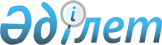 О внесении изменений и дополнений в распоряжение Премьер-Министра от 28 ноября 2014 года № 139-р "Об утверждении Общенационального плана мероприятий по укреплению семейных отношений, морально-этических и духовно-нравственных ценностей в Республике Казахстан на 2015 – 2020 годы"
					
			Утративший силу
			
			
		
					Распоряжение Премьер-Министра Республики Казахстан от 7 сентября 2015 года № 78-р. Утратило силу распоряжением Премьер-Министра Республики Казахстан от 1 июня 2017 года № 65-р
      Сноска. Утратило силу распоряжением Премьер-Министра РК от 01.06.2017 № 65-р.
      Внести в распоряжение Премьер-Министра от 28 ноября 2014 года № 139-р "Об утверждении Общенационального плана мероприятий по укреплению семейных отношений, морально-этических и духовно-нравственных ценностей в Республике Казахстан на 2015 – 2020 годы" следующие изменения и дополнения:
      в Общенациональном плане мероприятий по укреплению семейных отношений, морально-этических и духовно нравственных-ценностей в Республике Казахстан на 2015 – 2020 годы утвержденном указанным распоряжением:
      в разделе "1. Укрепление семейных ценностей":
      заголовок изложить в следующей редакции:
      "1. Укрепление семейных ценностей, воспитание патриотизма":
      строку, порядковый номер 27, изложить в следующей редакции:
      "
      ";
      дополнить строками, порядковые номера 28-1, 28-2, 28-3, 28-4, 28-5, 28-6, 28-7, следующего содержания:
      "
      ";
      в разделе "3. Построение общества всеобщего труда: профориентация, трудоустройство, занятость":
      строку, порядковый номер 48, изложить в следующей редакции:
      "
      ";
      раздел "4. Информационное обеспечение" дополнить строкой, порядковый номер 50-1, следующего содержания:
      "
      ";
      дополнить разделом 5 следующего содержания:
      "
      5. Нация единого будущего
      ".
					© 2012. РГП на ПХВ «Институт законодательства и правовой информации Республики Казахстан» Министерства юстиции Республики Казахстан
				
27
Обеспечить эффективную деятельность клубов по формированию в вузах и колледжах страны высоких нравственных ориентиров по почитанию людей престарелого возраста, казахстанского патриотизма, гражданской ответственности и нравственно-духовного развития на базе национальной идеи "Мәңгілік Ел
информация в Администрацию Президента и Правительство Республики Казахстан (в соответствии с п.2.2. распоряжения)
МОН (созыв), акиматы областей, городов Астаны и Алматы
декабрь ежегодно
не требуются
28- 1
Развитие медико-социальной психологической помощи в организациях здравоохранения с интеграцией психологических услуг в систему образования, здравоохранения и социальных услуг
информация в Администрацию Президента и Правительство Республики Казахстан (в соответствии с п. 3 распоряжения)
МЗСР, (созыв),

МОН акиматы областей, городов Астаны и Алматы
январь

ежегодно
в пределах предусмотренных средств
28- 2
Изучить и внести предложения по систематизации деятельности дворовых клубов
информация в Администрацию Президента и Правительство Республики Казахстан (в соответствии с п.2.2. распоряжения)
МОН (созыв),

МКС, МВД, акиматы областей, городов Астаны и Алматы
декабрь

2016 года
не требуются
28- 3
Внедрить в рамках развития единой информационной системы здравоохранения электронный паспорт здоровья
информация в Администрацию Президента и Правительство Республики Казахстан (в соответствии с п.3 распоряжения)
МЗСР
2018 год
в пределах средств, предусмотренных в рамках финансирования бюджетной программы 020 "Реформирование

системы здравоохранения"
РБ
28- 4
Продолжить реализацию социальных проектов в области охраны репродуктивного здоровья, направленных на охрану репродуктивного здоровья, планирование семьи, подготовку к беременности, рождение здоровых детей, в т.ч. в части расширения оказания консультативных услуг по телефонной линии
информация в Администрацию Президента и Правительство Республики Казахстан (в соответствии с п.3 распоряжения)
МЗСР
2015-2020 гг.
в пределах средств, предусмотренных в рамках финансирования бюджетной программы 001 "Формирование государственной политики в области здравоохранения и социального развития"
РБ
28- 5
Внести предложения по созданию служб поддержки семей, находящихся в трудной жизненной ситуации
информация в Администрацию Президента и Правительство Республики Казахстан (в соответствии с п.2.2. распоряжения)
МОН (созыв), МЗСР, МВД, акиматы областей, городов Астаны и Алматы
декабрь

2016

года
не требуются
28- 6
Принять меры по созданию единой методологической основы для обучения психологов, работающих в системе образования, органов внутренних дел, здравоохранения, социальной защиты в части предоставления консультаций, психологической коррекционной работы с детьми, родителями и педагогами
информация в Администрацию Президента и Правительство Республики Казахстан (в соответствии с п.2.2. распоряжения)
МОН (созыв), МЗСР, МВД, акиматы гг. Астаны, Алматы и областей
2016 год
не требуются
28- 7
Организовать информационно-разъяснительную работу по пропаганде здорового образа жизни учащихся в организациях образования с привлечением работников здравоохранения
информация в Администрацию Президента и Правительство Республики Казахстан (в соответствии с п.2.2. распоряжения)
МОН (созыв), МЗСР, МВД, акиматы гг. Астаны, Алматы и областей
декабрь 2016 года
не требуются
48
Провести модернизацию и обеспечить продвижение республиканского портала "Молодежная биржа труда" в сети Интернет, создать отдельный раздел "Национальная идея "Мәңгілік Ел" с соответствующим контентным наполнением
информация в Администрацию Президента и Правительство Республики Казахстан (в соответствии с п. 3 распоряжения)
МЗСР (созыв), МОН, акиматы областей,

городов Астаны и Алматы
январь

2016 года
в пределах средств, предусмотренных в рамках финансирования бюджетной программы 037

"Услуги по информационно-аналитическому обеспечению по базе занятости и бедности"
РБ
50-1
Внести предложения по актуализации Плана мероприятий по информационному сопровождению мероприятий по укреплению семейных отношений, морально-этических и духовно-нравственных ценностей в Республике Казахстан на 2015 – 2020 годы (в т.ч. по пропаганде репродуктивного здоровья, др. актуальным материалам)
информация в Администрацию Президента и Правительство Республики Казахстан (в соответствии с п.2.2. распоряжения)
МИР (созыв), МЗСР, МОН, МКС, МВД
декабрь

2015 года
не требуются
51
Изучить и внести предложения по созданию в организациях образования службы медиации
информация в Администрацию Президента и Правительство Республики Казахстан (в соответствии с п.2.2. распоряжения)
МОН (созыв), акиматы гг.Астаны, Алматы и областей
декабрь 2016 года
не требуются
52
Внести предложения о создании "Аллеи семьи" (на базе существующих) в областных, городских, районных, сельских населенных пунктах
информация в Администрацию Президента и Правительство Республики Казахстан (в соответствии с п.2.2. распоряжения)
акиматы гг.Астаны, Алматы и областей
декабрь

2015 года
не требуются
53
Внести предложения по организации республиканского и регионального конкурсов для СМИ на лучшие материалы, направленные на укрепление морально-этических и духовно-нравственных ценностей на базе идеи "Мәңгілік Ел"
информация в Администрацию Президента и Правительство Республики Казахстан (в соответствии с п.2.2. распоряжения)
МИР (созыв), акиматы гг. Астана, Алматы и областей, МНЭ
декабрь 2015 год
не требуются
54
Проработать вопрос об организации выездов волонтерских групп из числа представителей молодежных организаций в детские дома, семейные детские дома для проведения мероприятий по продвижению идеи "Мәңгілік Ел" 
информация в Администрацию Президента и Правительство Республики Казахстан (в соответствии с п.2.2. распоряжения)
МОН (созыв),

акиматы гг. Астана, Алматы и областей
декабрь

2015 года
не требуются
      Премьер-Министр 

К. Масимов
